БІЛОЦЕРКІВСЬКА МІСЬКА РАДА	КИЇВСЬКОЇ ОБЛАСТІ	Р І Ш Е Н Н Я
від 30 липня 2020 року                                                                        № 5592-100-VIIПро припинення терміну дії договору про встановлення особистого строкового  сервітуту з фізичною особою – підприємцем Борісовим Сергієм Володимировичем та  фізичною особою - підприємцемЗахарчук Інною ВасилівноюРозглянувши звернення постійної комісії з питань земельних відносин та земельного кадастру, планування території, будівництва, архітектури, охорони пам’яток, історичного середовища та благоустрою до міського голови від 25 червня 2020 року №168/02-17, протокол постійної комісії з питань  земельних відносин та земельного кадастру, планування території, будівництва, архітектури, охорони пам’яток, історичного середовища та благоустрою від 24 червня 2020 року №215, заяву фізичної особи – підприємця Борісова Сергія  Володимировича та  фізичної особи – підприємця Захарчук Інни Василівни від 19 травня 2020 року №15.1-07/1966, відповідно до ст. 12, п. б) ч.1 ст. 102 Земельного кодексу України, п. 34 ч. 1 ст. 26 Закону України «Про місцеве самоврядування в Україні», Порядку розміщення тимчасових споруд для провадження підприємницької діяльності, затвердженого наказом Міністерства регіонального розвитку, будівництва та житлово-комунального господарства України від 21 жовтня 2011 року №244, Порядку розміщення тимчасових споруд для провадження підприємницької діяльності в м. Біла Церква затвердженого рішенням Білоцерківської міської ради від 20 серпня 2015 року №1552-78-VI, міська рада вирішила:1.Припинити договір про встановлення особистого строкового сервітуту з фізичною особою – підприємцем Борісовим Сергієм Володимировичем та  фізичною особою – підприємцем Захарчук Інною Василівною під розміщення кіоску №1 по ремонту взуття та павільйону №2 по продажу продовольчих товарів  з влаштуванням літнього майданчика за адресою: вулиця Фастівська, в районі житлового будинку №1, площею 0,0132 га, який укладений 01 листопада 2017 року №110 на підставі рішення міської ради від 07 вересня 2017 року №1145-35-VII «Про укладення договору про встановлення особистого строкового сервітуту з фізичною особою – підприємцем Захарчук Інною Василівною та фізичною особою – підприємцем Борісовим Сергієм Володимировичем» відповідно до п. б) ч.1 ст. 102 Земельного кодексу України, а саме: відмови особи, в інтересах якої встановлено земельний сервітут.2.Особам, зазначеним в цьому рішенні, повернути земельну ділянку у стані, не гіршому порівняно з тим, у якому вона одержала її в користування.3.Контроль за виконанням цього рішення покласти на постійну комісію з питань  земельних відносин та земельного кадастру, планування території, будівництва, архітектури, охорони пам’яток, історичного середовища та благоустрою.Міський голова          	                                                                   Геннадій ДИКИЙ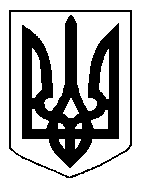 